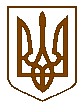 УКРАЇНАБілокриницька   сільська   радаРівненського   району    Рівненської    областіВ И К О Н А В Ч И Й       К О М І Т Е Т  РІШЕННЯвід  20  червня  2019  року                                                                             №  94                                                    Про присвоєння поштової адреси  на  земельну  ділянку	Розглянувши  заяву гр. Іващишина Олександра Петровича про присвоєння поштової адреси на земельну ділянку в с. Біла Криниця Рівненського району Рівненської області, взявши до уваги подані ним документи, керуючись п.п. 10 п.б ст. 30 Закону України «Про місцеве самоврядування в Україні», виконавчий комітет Білокриницької сільської радиВ И Р І Ш И В :Гр. ІващишинуО.П. присвоїти поштову адресу на земельну ділянку з кадастровим номером 5624680700:02:006:0737, -  с. Біла Криниця,   вул. Травнева, 45.Сільський голова                                                                                      Т. Гончарук